ŠSP – Šport za sprostitevPozdravljeni!Ta teden nam zaradi EKO dneva odpade ura Športa za sprostitev.Vseeno priporočam, da ste vsak dan športno aktivni!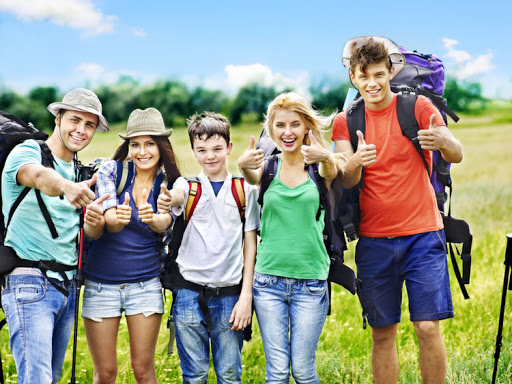 Lep teden vam želim,učiteljica Nataša